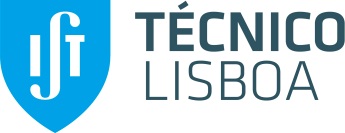 APRESENTAÇÃO AO SERVIÇONomeNº Mec.E-mail  Carreira/CategoriaServiço  C. CustoExt. Responsável hierárquico decisorNº Mec.Informa que se apresentou ao serviço no dia DataAssinatura